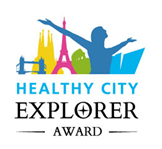 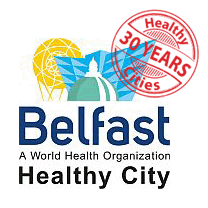 WHO Healthy City Explorer 2019Bursary CriteriaBelfast Healthy Cities is offering an annual bursary throughout Phase VII (2019-2024). The bursary will support a study visit to a Phase VII World Health Organization (WHO) European Healthy City. The successful applicant will clearly demonstrate the added value of the visit to the delivery of their work.  Applicants should outline clearly what they hope to gain personally from the experience and how they will share information on the study visit.The bursary is open to applicants living or working in Belfast from the community, voluntary, public and business sectors.  A supporting statement from your manager/employer must be included. Bursary criteriaThe following criteria will be applied to the successful application:  Clear demonstration of how the study visit will contribute to the delivery of the Phase VII (2019 - 2024) goals and core themes of Belfast as a member of the WHO European Healthy Cities Network.  Phase VII Goal: Fostering health and well-being for all and reducing health inequalitiesPhase VII Core Themes: Investing in the PEOPLE who make up our cities (Early Years; Older People; Vulnerability; Mental health and well-being; Revitalising and strengthening public health capacity; Diet and obesity; Alcohol; Tobacco)Designing urban PLACES that improve health and well-being(Healthy places and settings; Healthy urban planning and design; Healthy transport)Greater PARTICIPATION and partnerships for health and well-being(Older People; Vulnerability; Physical activity; Transforming city services delivery; Health literacy)Improved community PROSPERITY and access to common goods and services(Community resilience; Older People; Mental well-being; Housing and regeneration; Healthy urban planning and design)Promoting PEACE and security through inclusive services(Peace through healthy places; Health as a bridge to peace; Violence prevention; Human security; Health security; Mental health) Protect the PLANET from degradation, leading by example, including through sustainable consumption and production (Climate change; Biodiversity and transformation of urban places; Health-promoting and sustainable policies; Waste, water and sanitation) Please see WHO Healthy Cities Network Copenhagen Consensus for further details on the themesGuidance NotesThe bursary is limited to a study visit of up to a maximum of 5 nights to a town or city within the WHO European Healthy Cities Network. Cities within WHO Healthy Cities National Networks will also be considered.  The applicant may identify a city of interest and present a programme for the study visit to Belfast Healthy Cities’ office for approval. orBelfast Healthy Cities will assist in identifying a host city within the Network on the chosen topic of interest.The awardee will be required to provide daily updates during the trip, eitherUsing Twitter  or Writing a short blog for Belfast Healthy Cities’ website.The awardee is required to report on the findings from the study visit through a presentation at a Belfast Healthy Cities event in late 2019.  Please note 20% of the cost of the trip will be withheld until the report is submitted. Further opportunities for reporting on the study visit should be outlined within the application.  The maximum value of the bursary will not exceed £2,000 and will cover travel, accommodation, subsistence and travel insurance costs.Political party representatives, academic staff and students, members of Belfast Healthy Cities’ Board of Directors or members of Belfast Healthy Cities’ staff and families are not eligible to apply.  Timescale: Closing date for receipt of applications is Monday 22 April 2019  An application form is available at www.belfasthealthycities.com or by emailing Caroline Scott: caroline@belfasthealthycities.com    The study visit must be conducted by Friday 25 October 2019 and the follow up presentation received by a date to be agreed with Belfast Healthy Cities.Further information:WHO European Healthy Cities Network mapsWHO European Healthy Cities informationHealthy Cities Explorer Bursary 2019Application Form_________________________________________________________________________Please read the attached bursary criteria carefully before completing this form.Please note that your application may not be considered if the information given is incomplete or incorrect.  The completed form should be returned to Belfast Healthy Cities 22-24 Lombard Street Belfast BT1 1RD or caroline@belfasthealthycities.com by Monday 22 April 2019_________________________________________________________________________Section A:4)	Employment sector and status (please tick):	Community / Voluntary 			Statutory				Volunteer					Private 			Section B:Please outline the following:5)	a) Purpose of study visit	b) How the visit will contribute to the delivery of Phase VII goal and core themes	c) How the study visit will add value to applicant’s area of work	    (maximum 500 words)6)      Dates, expected duration and outline of proposed study visit if known (up to a          maximum of 5 nights):7)       Breakdown of estimated cost8)      Opportunities to share and disseminate the learning 
Signature   .............................................................................. Date           .............................................	Section C: To be completed by manager / supervisor/ employer*Name of applicant: __________________________________________________________Organisation:         __________________________________________________________The benefit of the study visit is: (please circle as appropriate)Very considerable                Considerable                         ModestPlease comment on how this study visit would benefit the work of the applicant:Please give details of any contribution, which your organisation is prepared to make to the cost of the trip:Signature:   _______________________________________________________________ Print name: _______________________________________________________________Position:     _______________________________________________________________Date:          _______________________________________________________________*You may nominate a supervisor or manager who is familiar with the work of the applicant to complete this form.1) Surname      Forename2) EmployerEmail address3) Address    Work:Home: